Указ Президента Российской Федерации  от 20 марта 2020 года 
№ 199 «О дополнительных мерах государственной поддержки семей, имеющих детей»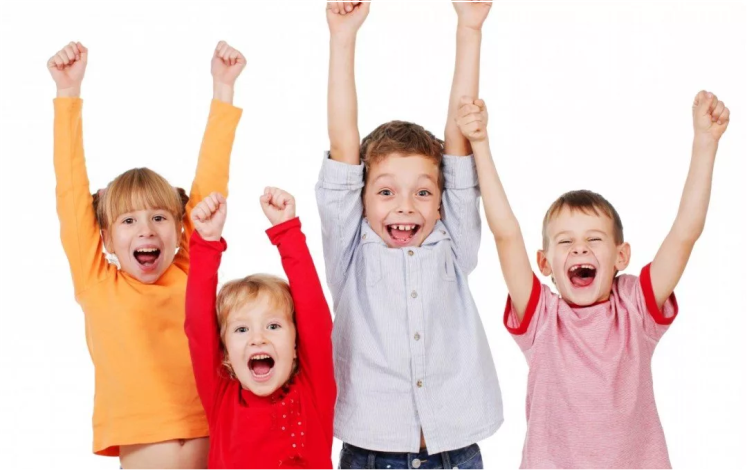 ПАМЯТКА О ПРЕДОСТАВЛЕНИИ ЕЖЕМЕСЯЧНОЙ ДЕНЕЖНОЙ ВЫПЛАТЫ НА РЕБЕНКА В ВОЗРАСТЕ ОТ ТРЕХ ДО СЕМИ ЛЕТ ВКЛЮЧИТЕЛЬНО  1. Категории граждан, имеющих право на выплатуОдин из родителей или иной законный представитель ребенка является гражданином Российской Федерации и проживает на территории Иркутской области в случае если размер среднедушевого дохода семьи не превышает величину прожиточного минимума в целом по Иркутской области в расчете на душу населения. (Прожиточный минимум на 2021 год 12 243 руб.)2. Размер ежемесячной денежной выплатыВ 2021 год размер ежемесячной денежной выплаты составляет:50% - 6 379,50 рублей;75% - 9 569,25 рублей;100% -12 759 рублей.3. Способ подачи заявления в органы социальной защиты населения по месту жительства (месту пребывания)Заявление в областное государственное казенное учреждение «Управление социальной защиты населения» по месту жительства (месту пребывания).на предоставление ежемесячной денежной выплаты, может быть подано одним из следующих способов:1) в электронном виде с использованием федеральной государственной информационной системы "Единый портал государственных и муниципальных услуг;2) через организации почтовой связи способом, позволяющим подтвердить факт и дату отправления;3) через многофункциональный центр предоставления государственных и муниципальных услуг;4)  путем личного обращения в учреждение;4. Условия предоставления ежемесячной денежной выплатыЕжемесячная выплата предоставляется со дня достижения ребенком возраста 3 лет до достижения ребенком возраста 8 лет.Ежемесячная выплата предоставляется в течение одного года со дня обращения. По истечении данного срока гражданин подает новое заявление о предоставлении ежемесячной выплаты.Среднедушевой доход семьи для назначения ежемесячной выплаты рассчитывается исходя из суммы доходов всех членов семьи за последние 12 календарных месяцев (в том числе в случае представления сведений о доходах семьи за период менее 12 календарных месяцев), предшествующих 4 календарным месяцам перед месяцем подачи заявления о назначении ежемесячной выплаты, путем деления одной двенадцатой суммы доходов всех членов семьи за расчетный период на число членов семьи.      Сведения о доходах  запрашиваются учреждением, за исключением сотрудников учреждений и органов уголовно-исполнительной системы РФ, органов федеральной службы безопасности РФ, органов государственной охраны РФ, органов внутренних дел РФ – одновременно с заявлением предоставляются документы, подтверждающие наличие и размер доходов– в течение 10 рабочих дней со дня подачи заявления представляет документы в уполномоченный орган. Обращение граждан за перерасчетом ежемесячной выплаты осуществляется начиная с 1 апреля 2021 года, но не позднее 31 декабря 2021 года, посредством подачи заявления.5.Особые условия  предоставления ежемесячной денежной выплатыПри расчете среднедушевого дохода учитываются следующие виды доходов:- вознаграждение за выполнение трудовых или иных обязанностей;- пенсии, пособия и иные аналогичные выплаты;- стипендии;- сумма полученных алиментов;- денежное довольствие военнослужащих;- дивиденды, проценты и иные доходы, полученные по операциям с ценными бумагами;- проценты, полученные по вкладам в кредитных учреждениях;- доходы от осуществления предпринимательской деятельности;- доходы от реализации и сдачи в аренду имущества;- доходы, полученные в рамках применения специального налогового режима "Налог на профессиональный доход";- ежемесячное пожизненное содержание судей, вышедших в отставку;-доход, полученный заявителем или членами его семьи за пределами Российской Федерации, и другие.А также при назначении ежемесячной денежной выплаты учитывается наличие в собственности движимого и недвижимого имущества.6. Периодичность выплаты компенсации Ежемесячно  путем зачисления денежных средств на счет гражданина, открытый в кредитной организации, либо путем доставки через организации федеральной почтовой связи.